Пенсионный фонд РФ7 октября 2019года состоялась  встреча старшеклассников со специалистами Пенсионного фонда в Беломорском районе. «Белая зарплата – основа будущей пенсии», как обратиться в личный кабинет пенсионного фонда, размер как посчитать, какой будет  ваша пенсии – эти вопросы объяснили работники фонда. 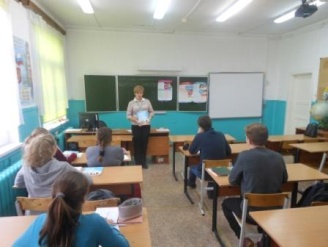 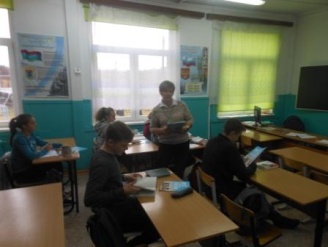 